ПОСТАНОВЛЕНИЕ администрации сельского поселения Среднематренский сельсоветДобринского муниципального района Липецкой областиРоссийской Федерации21.10.2014                  с. Средняя Матренка                                   № 47О внесении изменений в Порядок формирования, утверждения  и ведения планов закупок товаров, работ, услуг для обеспечения нужд сельского поселения Среднематренский сельсоветДобринского муниципального районаЛипецкой областиРассмотрев проект постановления «О внесении изменений в  Порядок формирования, утверждения и ведения планов закупок товаров, работ, услуг для обеспечения нужд сельского поселения Среднематренский сельсовет Добринского муниципального района Липецкой области», администрация сельского поселения Среднематренский сельсовет Добринского муниципального района Липецкой области постановляет:Внести изменения в   Порядок формирования, утверждения и ведения планов закупок товаров, работ, услуг для обеспечения нужд сельского поселения Среднематренский сельсовет Добринского муниципального района Липецкой области, утвержденного постановлением № 35 от 26.08.2014г.(прилагаются)2.Настоящее постановление вступает в силу со дня его официального обнародования.3.Контроль за настоящим постановлением оставляю за собой.Глава администрациисельского поселенияСреднематренский сельсовет                                                  Н.А.Гущина     УтвержденыПостановлением администрацииСельского поселения Среднематренский сельсовет№47 от 21.10.2014г.Изменения в   Порядок формирования, утверждения и ведения планов закупок товаров, работ, услуг для обеспечения нужд сельского поселения Среднематренский сельсовет Добринского муниципального района Липецкой области ,утвержденного постановлением № 35 от 26.08.2014г.   Внести следующие изменения в Порядок формирования, утверждения и ведения планов закупок товаров, работ, услуг для обеспечения нужд сельского поселения Среднематренский сельсовет Добринского муниципального района Липецкой области:1.Исключить раздел V.Формирование сводного перечня закупок для нужд сельского поселения Среднематренский сельсовет Добринского муниципального района Липецкой области                                                                         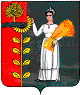 